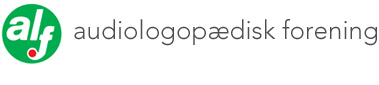 Efteruddannelseskursus – Hotel Nyborg Strand 2020Mandag 23. marts  Mandag 23. marts  Mandag 23. marts  Mandag 23. marts  Mandag 23. marts  Mandag 23. marts  Kl. 08.30 – 9.30AnkomstAnkomstAnkomstAnkomstAnkomstKl. 9.30 – 9.45Velkomst og praktiske oplysningerVelkomst og praktiske oplysningerVelkomst og praktiske oplysningerVelkomst og praktiske oplysningerVelkomst og praktiske oplysningerSøjle 1Udredning/interventionSøjle 2  Intervention – Evidensbaseret praksis ift. børn med DLDSøjle 3AutismeSøjle 3AutismeSøjle 4 Late TalkersKl. 10.00 – 12.30Dr. Ronald B. Gillam & Dr. Sandi Gillam, PhD, Professor at Utah State University Workshop om udredning og behandling af narrative vanskeligheder hos børn og ungeChildren with language disorders often have difficulty acquiring narrative proficiency. This may negatively impact their academic performance in oral and written contexts. This course will summarize aspects of narrative assessment and intervention for school-age students with language impairments. Bemærk! Oplægget holdes på engelsk og fortsætter efter frokostenSirpa Tarvainen, MA, Logopedics
 PhD candidate, University of HelsinkiDefinition of oral language comprehension, are the profiles of expressive and receptive language disorders different in quality or quantity?OBS. Abstract kommer snart. Cecilia Brynskov ph.d., Autismeklinikken, ekstern lektor ved Audiologopædi, Københavns Universitet& David Brynskov, 23 år, infantil autisme, tosprogetAutisme og tosprogethedTosprogethed hos børn med autisme er et underbelyst emne, og forskningen inden for området er først for alvor kommet i gang i løbet af det seneste årti. Dette oplæg giver først en kort introduktion til tosprogethed og præsenterer dernæst den tilgængelig viden om tosprogethed ved autismeCecilia Brynskov ph.d., Autismeklinikken, ekstern lektor ved Audiologopædi, Københavns Universitet& David Brynskov, 23 år, infantil autisme, tosprogetAutisme og tosprogethedTosprogethed hos børn med autisme er et underbelyst emne, og forskningen inden for området er først for alvor kommet i gang i løbet af det seneste årti. Dette oplæg giver først en kort introduktion til tosprogethed og præsenterer dernæst den tilgængelig viden om tosprogethed ved autismeLine Dahl Jørgensen. Selvstændig og adjunkt ved Professionshøjskolen Absalon.Late talkers i en dansk kontekst.Dette oplæg vil give deltagerne indsigt i eksisterende viden om den typiske sproglige udvikling hos danske småbørn mellem 18-36 mdr. samt om karakteristika ved danske late talkers.Kl. 12.30 – 13.30FrokostpauseFrokostpauseFrokostpauseFrokostpauseFrokostpauseKl. 13.30 – 14.15Diskussionsforum De sidste detaljer er ved at blive udarbejdet. Bemærk! Hold øje med:https://www.alf.dk/efteruddannelseskursus-nyborg-strandDiskussionsforum De sidste detaljer er ved at blive udarbejdet. Bemærk! Hold øje med:https://www.alf.dk/efteruddannelseskursus-nyborg-strandDiskussionsforum De sidste detaljer er ved at blive udarbejdet. Bemærk! Hold øje med:https://www.alf.dk/efteruddannelseskursus-nyborg-strandDiskussionsforum De sidste detaljer er ved at blive udarbejdet. Bemærk! Hold øje med:https://www.alf.dk/efteruddannelseskursus-nyborg-strandDiskussionsforum De sidste detaljer er ved at blive udarbejdet. Bemærk! Hold øje med:https://www.alf.dk/efteruddannelseskursus-nyborg-strandSøjle 1 Udredning/interventionSøjle 2Intervention – Evidensbaseret praksis ift. børn med DLDSøjle 3AutismeSøjle 3AutismeSøjle 4Late TalkersKl. 14.30 – 16.30Dr. Ronald B. Gillam & Dr. Sandi Gillam, PhD, Professor at Utah State University Workshop om udredning og behandling af narrative vanskeligheder hos børn og ungeChildren with language disorders often have difficulty acquiring narrative proficiency. This may negatively impact their academic performance in oral and written contexts. This course will summarize aspects of narrative assessment and intervention for school-age students with language impairments. Bemærk! Oplægget holdes på engelsk.Dr. Lucy Henry, Professor at  University of LondonWorking memory and developmental language disordersDette oplæg vil give deltagerne viden om sammenhængen mellem sproglige vanskeligheder og arbejdshukommelse, og hvordan der kan tages højde for udfordringer med arbejdshukommelsen i interventionen.Bemærk! Oplægget holdes på engelsk.Patricia Egge, logopæd, VISO/IKH Sidse Andersen, Teamleder, Cand.psych.aut., VISODen tværfaglige udrednings kvaliteter i forhold til afdækning af førskolebørns kommunikation og sprogOplægget vil primært fokusere på den tværfaglige udrednings kvaliteter i forhold til afdækning af førskolebørns kommunikation og sprog, når der er mistanke om eller diagnosticeret udviklingsforstyrrelse indenfor det autistiske spektrum. 
 Vi kommer både ind på de mindste børn, hvor bekymringen kan være mere diffus og de større børn, der skal udredes i forbindelse med eventuel skoleplacering.
 Vi vil komme ind på logopædens muligheder, når der ikke er udviklet test, der er normeret specifikt til målgruppen.Patricia Egge, logopæd, VISO/IKH Sidse Andersen, Teamleder, Cand.psych.aut., VISODen tværfaglige udrednings kvaliteter i forhold til afdækning af førskolebørns kommunikation og sprogOplægget vil primært fokusere på den tværfaglige udrednings kvaliteter i forhold til afdækning af førskolebørns kommunikation og sprog, når der er mistanke om eller diagnosticeret udviklingsforstyrrelse indenfor det autistiske spektrum. 
 Vi kommer både ind på de mindste børn, hvor bekymringen kan være mere diffus og de større børn, der skal udredes i forbindelse med eventuel skoleplacering.
 Vi vil komme ind på logopædens muligheder, når der ikke er udviklet test, der er normeret specifikt til målgruppen.Line Dahl Jørgensen. Selvstændig og adjunkt ved Professionshøjskolen Absalon.Observation og testning af småbørnSproglig udredning af småbørn er kompliceret, både fordi småbørn har svært ved at indgå i formaliseret testning, og fordi der er mangel på pålidelige testmaterialer.Dette oplæg bidrager med viden om relevante faktorer og overvejelser der bør indgå ved observation og testning af småbørns sproglige udvikling.Kl. 18.00 – 19.30AftensmadAftensmadAftensmadAftensmadAftensmadKl. 20.00 Generalforsamling i ALF - Uddeling af legater fra Vibeke og Victor og Blochs Legat og Lingvistisk Logopædisk StudielegatGeneralforsamling i ALF - Uddeling af legater fra Vibeke og Victor og Blochs Legat og Lingvistisk Logopædisk StudielegatGeneralforsamling i ALF - Uddeling af legater fra Vibeke og Victor og Blochs Legat og Lingvistisk Logopædisk StudielegatGeneralforsamling i ALF - Uddeling af legater fra Vibeke og Victor og Blochs Legat og Lingvistisk Logopædisk StudielegatGeneralforsamling i ALF - Uddeling af legater fra Vibeke og Victor og Blochs Legat og Lingvistisk Logopædisk StudielegatTirsdag 24. martsTirsdag 24. martsTirsdag 24. martsTirsdag 24. martsTirsdag 24. martsTirsdag 24. martsKl. 8:30 – 9:00Kaffe/te og ½ rundstykke til endagskursisterKaffe/te og ½ rundstykke til endagskursisterKaffe/te og ½ rundstykke til endagskursisterKaffe/te og ½ rundstykke til endagskursisterKaffe/te og ½ rundstykke til endagskursisterSøjle 1Udredning/interventionSøjle 2Intervention – Evidensbaseret praksis ift. børn med DLDSøjle 3AutismeSøjle 4Late TalkersSøjle 4Late TalkersKl. 9.00 – 11.30Dr. Ronald B. Gillam,  PhD, Professor at Utah State University Cognitive Predictors of Language Comprehension in School-age Children: New Findings and Their Clinical ImplicationsDette oplæg vil give deltagerne indsigt i, hvilke kognitive faktorer, der har en indflydelse på sprogforståelsen, og hvilken betydning det får for udredning og interventionen.Bemærk! Oplægget holdes på engelsk.Elin Thordardottir, Ph.D. Professor, School of Communication Sciences and Disorders
 Faculty of Medicine
 McGill UniversityOBS. Abstract kommer snart.  Bemærk! Oplægget holdes på engelsk.Dr. Sandi Gillam,  PhD, Professor at Utah State University Assessment and Intervention of narrative language abilities in children with Autism Spectrum Disorder (ASD)Dette oplæg vil give deltagerne indblik i narrative vanskeligheder hos børn med autisme.Bemærk! Oplægget holdes på engelsk Dr. Rhea Paul, PhD, Professor at Sacred Heart University, CTDistinguishing Language Delays From Chronic Language DisordersDeltagerne vil bl.a. få indblik i, hvordan der kan skelnes mellem late talkers og børn med sproglige forstyrrelserBemærk! Oplægget holdes på engelsk..Dr. Rhea Paul, PhD, Professor at Sacred Heart University, CTDistinguishing Language Delays From Chronic Language DisordersDeltagerne vil bl.a. få indblik i, hvordan der kan skelnes mellem late talkers og børn med sproglige forstyrrelserBemærk! Oplægget holdes på engelsk..Kl. 11.45 – 12.30Oplæg om SEF: Sprog og eksekutive funktioner v. Anne Haven, Sahra Mengal, Henrik Skovdahl HansenDansk psykologisk forlag har udviklet et nyt testmateriale om sprog og eksekutive funktioner sammen med Elisabeth Wiig. Deltagerne vil blive introduceret til testmaterialet samt blive præsenteret for kliniske cases.Oplæg om SEF: Sprog og eksekutive funktioner v. Anne Haven, Sahra Mengal, Henrik Skovdahl HansenDansk psykologisk forlag har udviklet et nyt testmateriale om sprog og eksekutive funktioner sammen med Elisabeth Wiig. Deltagerne vil blive introduceret til testmaterialet samt blive præsenteret for kliniske cases.Oplæg om SEF: Sprog og eksekutive funktioner v. Anne Haven, Sahra Mengal, Henrik Skovdahl HansenDansk psykologisk forlag har udviklet et nyt testmateriale om sprog og eksekutive funktioner sammen med Elisabeth Wiig. Deltagerne vil blive introduceret til testmaterialet samt blive præsenteret for kliniske cases.Oplæg om SEF: Sprog og eksekutive funktioner v. Anne Haven, Sahra Mengal, Henrik Skovdahl HansenDansk psykologisk forlag har udviklet et nyt testmateriale om sprog og eksekutive funktioner sammen med Elisabeth Wiig. Deltagerne vil blive introduceret til testmaterialet samt blive præsenteret for kliniske cases.Oplæg om SEF: Sprog og eksekutive funktioner v. Anne Haven, Sahra Mengal, Henrik Skovdahl HansenDansk psykologisk forlag har udviklet et nyt testmateriale om sprog og eksekutive funktioner sammen med Elisabeth Wiig. Deltagerne vil blive introduceret til testmaterialet samt blive præsenteret for kliniske cases.Kl. 12.30 – 14.00Frokost og udstillerforedrag Frokost og udstillerforedrag Frokost og udstillerforedrag Frokost og udstillerforedrag Frokost og udstillerforedrag Søjle 1 Udredning/interventionSøjle 2Intervention – Evidensbaseret praksis ift. børn med DLDSøjle 3AutismeSøjle 4Late TalkersSøjle 4Late TalkersKl. 14.00 – 16.00Howard Goldstein, Professor, University of South Florida, TampaBridging the Word Gap: Innovative approaches to teaching and assessing vocabulary in young children with language delaysI oplægget vil der være fokus på vurdering af ordforråd, og hvordan, der kan arbejdes med ordforråd på en innovativ måde i dagtilbuddet.Ulrika Nettelbladt, professor og Eva-Kristina Salameh, legitimerad logoped, med.dr.itel: Intervention för en- flerspråkiga barn med DLDI dette oplæg kommer vi til at diskutere forskellige interventioner ift. børn med DLD samt ift. flersprogede børn med DLD. Bemærk! Oplægget holdes på svensk.Dr. Rhea Paul, PhD, Professor at Sacred Heart University, CTJoint Attention in Children with Autism Spectrum Disorder: Evidence-based Assessment and InterventionI dette oplæg vil deltagerne få konkrete redskaber til, hvordan fælles opmærksomhed kan undersøges hos børn med autisme, og hvordan interventionen kan tilrettelægges.Bemærk! Oplægget holdes på engelsk.Bemærk! Intet oplæg Bemærk! Intet oplæg Kl. 16.00Farvel & afrejseFarvel & afrejseFarvel & afrejseFarvel & afrejseFarvel & afrejse